Operation for næsepolypperOperationen varer ca. ½ time og sker i fuld bedøvelse.Sådan forbereder du dig til operationen:Faste:Du skal møde fastende på operationsdagen, dvs. du IKKE må spise mad og drikke mælk og andre mælkeprodukter 6 timer før mødetiden. Du må GERNE drikke klare og tynde væsker indtil 2 timer før mødetid (eks. Vand, saft, sort kaffe, te, juice uden frugtkød og sodavand)TIP: Det giver bedre velvære efter operationen/undersøgelsen, hvis du har drukket noget sødt indtil 2 timer før.HUSK at 2 timer før din mødetid, må du IKKE spise eller drikke noget.Mød gerne op i løstsiddende behageligt tøj.Rygning:For at fremme sårhelingen og minimere risiko for komplikationer anbefaler vi, at du stopper med at ryge 6 uger før din operation og vedholder rygestoppet efter operationen.Alkohol:Hvis du normalt drikker mere end 4 genstande om dagen, råder vil dig til at stoppe helt med at drikke alkohol mindst 4 uger før din operation. Vi er opmærksomme på, at din operationsdag evt. ligger tidligere, og at anbefalingerne derfor kan være svære at efterleve, men vi anbefaler, at så snart du kender datoen for din operation, stopper med at rygning og alkohol.Hvordan forholder jeg mig efter operationen?Når du vågner, har du:En gaze tampon i begge næsebor. Du skal trække vejret gennem munden.En forbinding under næsen. Vi skifter din forbinding under næsen, hvis den er gennemsivet.Smerter, tamponerne i næsen kan give smerter, trykken i hovedet og øget tåreflod.Smertestillende medicinDet er en god ide at tage smertestillende Panodil 2 timer før operationen. Efter en operation kan du ofte have behov for smertestillende medicin. Vi anbefaler, at du sørger for at købe håndkøbsmedicin som f.eks. Pinex, Panodil eller Pamol til, når du udskrives. Husk at læse indlægssedlen. Nogle patienter har brug for stærkere medicin. Hvis det er tilfældet, vil du få besked før operationen.Kost, du må spise almindeligt mad.Kontrol: du får tider med hjem til kontrol:2 dage efter operationen, hvor vi fjerner gaze tamponerne i næsen.2 uger efter operationen, hvor du får svar på prøver. Lægen vurderer resultatet efter operationen.Sygemelding, du skal være sygemeldt i 1-2 uger.Sport, du må ikke dyrke sport den første måned.Forstoppelse, det er vigtigt, at du inden for få dage får gang i maven efter operation. Ved forstoppelse skal du kontakte egen læge.Komplikationer, der er stor risiko for, at polypperne kommer igen. Derfor et det vigtigt at opstarte steroidbehandling i næsen før og efter operationen.Blødning, det er normalt, at der kommer lidt blod/slim ud under forbindingen. Vi skifter forbindingen, når den er gennemsivet. Det er sjældent, der kommer kraftig blødning efter operationen.Kraftig blødning, du kan stoppe blødningen ved at:Sutte på nogle isterninger. Det er derfor en god idé altid at have isterninger eller sodavandsis i fryseren.Eventuelt lægge lidt is over næseryggen.Ved at sidde op.Du skal spytte blodet ud i stedet for at synke det. Hvis det stadig bløder, skal du tage kontakt til os eller vagtlæge.Vær opmærksom på betændelse, det er sjældent, der kommer betændelse. Hvis der opstår betændelse, skal du tage kontakt til os eller vagtlæge.Tegn på betændelse:Rødme omkring næsenFeberUdtalt hævelseTiltagende smerter/ømhed.Gode råd:Du kan blive irriteret og tør i munden og halsen.Det hjælper at drikke rigeligt.Hvis du skal nyse, skal du gøre det med åben mund.Hvis du sover med eleveret hovedgærde (brug evt. 2 hovedpuder), kan du lidt bedre trække vejret om natten.Du må ikke tage sovepiller så længe, du har tampon i næsen.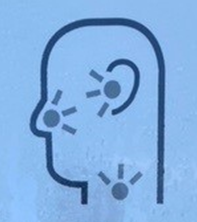 Øre-,Næse-,Halsklinikken Varde Speciallæge Jalal SaadiSøndertoften 22,6800 Varde, Telefon 32 223 226      